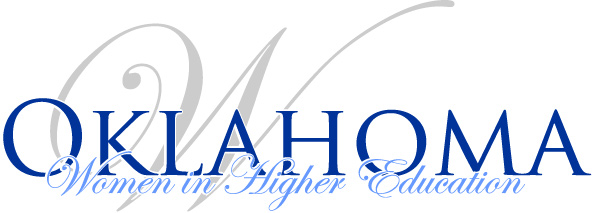 Board Meeting AgendaSeptember 17, 3 p.m. – 3:30 p.m.State Regents Offices - 3 South Conference RoomApproval of Minutes July 13, 2018Review finance reportIA Swag: Car Shades:QuantityLogo ColorFall ConferenceW9 Vendor/Payee Form for East CentralRegistration Fee for Board MembersRegistration fee is covered for Executive Board.We each pay our own registration fee (whether that is out of pocket or covered by our institution)We pay a discounted fee. (i.e. $50)Fee for the Executive Board is covered by OKWHE but we each agree to sponsor a graduate student.Combination of #ii. and #iii.Speakers:Dr. GarrettSpeaker fee: Whatever we feel is "customary" made payable to the Emporia State University FoundationHotel Reservation: She would like for someone to make a reservation for her.Mileage: If we want to reimburse her mileage, it will be from 1 Kellogg Circle Emporia, KS and also made payable to ESU Foundation. (It’s about 230 miles each way).Dinner the evening before: She would love to meet with the Ex Board to have dinner the evening before.  We just need to let her know when and where.Jill CastillaPresident of Citizens Bank in EdmondDesignated hotelReview Proposals; 14 as of September 14, 2018ProgramsOther Business